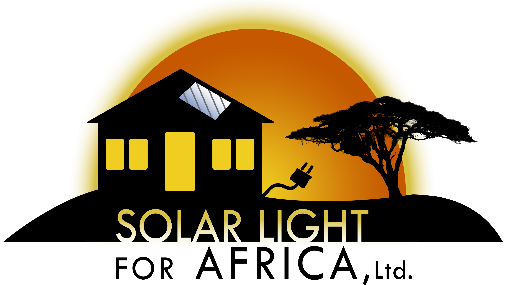 Solar Light for Africa Summer Mission 2023 ApplicationPlease type in your answers, then save the document and email it to charlene@solarlightforafrica.org.  If you have any questions, please call Charlene 321-615-0206.Please refer to the “Summer Mission 2023 Information Sheet” document for deadlines, procedures and other information.By submitting this application, you certify that you have read and understand the Summer Mission Information Sheet and agree to abide by all that is in it.Name as it is on your Passport:Passport number and expiration date:Address:City, State, Zip:Best phone contact:Email:Birthdate:Emergency Contact Information Name, Relationship and phone #:Any food restrictions:This trip involves strenuous outdoor activity at high temperatures, long bus rides through dusty, rough terrain, shared sleeping quarters with same-sex roommate(s), late nights and early mornings, and food that will be very different from what you are accustomed to.  Do you have any physical, emotional, sleep or dietary needs that trip leaders need to be aware of?